Цель: развитие творческих и актерских способностей учащихся; воспитание любви и уважения к матери, бабушке; уважительного отношения к девочкам;привлечение родителей к взаимодействию со школой.Оборудование: презентация, видеофильм для мам.Ход мероприятия:1.Песня о маме в исполнении мальчиков.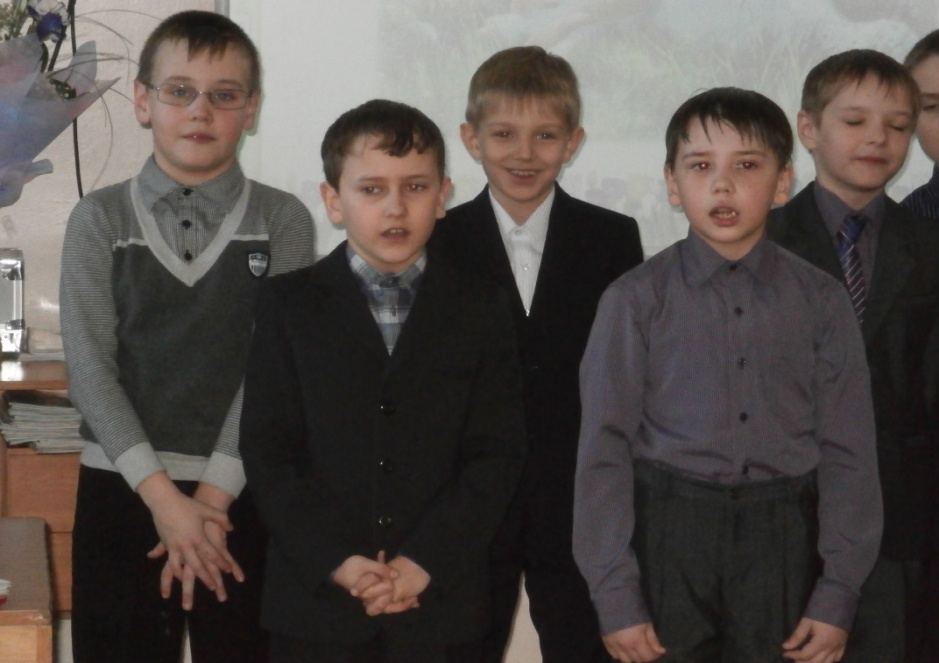 Первая девочка. 1
1. Ну-ка полюбуйся,
Как светло кругом!
Зимние сосульки
Тают за окном.
Март идёт упрямо,
Раздвигая лёд,
И в подарок мамам
Солнышко несёт.
Мама засмеётся,
Дверь откроет в дом
И посадит солнце
С нами за столом.
Вторая девочка.2
Как это бывает,
Сама не пойму:
Что солнышко в небе,
То мама в дому.
За облако спрячется солнышко вдруг —
Все станет пустым и печальным вокруг.
Уйдёт хоть ненадолго мама моя —
Такой невесёлой сделаюсь я.
Из облака солнышко выйдет опять,
И всё начинает чудесно сиять.
Домой возвратится родная моя —
И снова весёленькой сделаюсь я,
Играю, смеюсь, кувыркаюсь, пою...
Люблю я голубку родную мою!
Первый мальчик.3
Ты маму знаешь только дома.
Родные руки берегут
Домашний ласковый уют,
Такой привычный и знакомый.
И не всегда ты видишь маму
В её заботах трудовых:
Не шлёшь ты с нею телеграммы,
Не лечишь с нею ты больных,
Не мчишься с ней на паровозе,
Её не видишь у станка.
Но если мама иногда
Придёт усталая о работы,
Согрей её своей заботой,
Во всём ей помоги тогда.
Второй мальчик.4
Пусть звенят повсюду песни
Про любимых наших мам,
Мы за всё, за всё, родные,
Говорим: «Спасибо вам!»
Третья девочка.5
Как будто вдруг свершилось чудо:
Кругом, куда ни бросишь взгляд, —
Цветы, цветы, цветы повсюду
Весёлым пламенем горят.
Они стоят в любой квартире
И в каждом классе на столе.
И горизонты с ними шире,
И всё теплее на Земле.
Третий мальчик.
Заглянуло солнце в окна школы,
От стола легла косая тень...
На пороге новый и весёлый
Мартовский хороший, светлый день.
Буквари красуются на партах,
Детвора толпится у доски.
«Поздравляем с днём 8 Марта!», —
Пишут на доске ученики.
Четвертый мальчик.6
7. Вошла учительница в класс,
Она, как друг, глядит на нас.
Не только счёту и письму,
Не только разуму-уму,
Она нас учит доброте
И строгой, честной прямоте.
Она нас учит терпеливо
Трудиться вместе и дружить,
Всё делать радостно, красиво
И Родину свою любить.
Четвертая девочка.7
Мать... Мы Землю так называем,
Когда растим хлеба и цветы,
Когда в ракете над ней взмываем
И видим, какая она с высоты:
Чистая-чистая, вся голубая —
Это, наверное, потому,
Что мамы ходят по ней, улыбаясь
Детям и будущему своему.
Пятый мальчик.8
Белые, чёрные — разные мамы,
Очень трудно им иногда.
Бывает, их губы сжаты упрямо,
Но в добрых глазах улыбка всегда.
Это кусочек солнца их детям,
Это, быть может, надежды луч...
Мама! Мама! С именем этим
Я бы хотел подняться в ракете
Выше самых высоких туч.
Взял бы цветы — миллиард букетов
И разбросал бы их над планетой.
Мамы получат их, улыбнутся —
И сразу повсюду наступит лето.
Шестой мальчик.9
Хочу лесные бусы
Я маме подарить,
Они не продаются,
Их надо смастерить.
Я вдену паутинку
В сосновую иглу,
Иголкой землянику
Душистую проткну.
Потом найду чернику,
Но в рот не положу,
Поближе к землянике
Чернику усажу.
Потом орех прохладный
На тропке подниму,
А следом жёлудь жёлтый
Подвинется к нему.
Потом найду рябину,
И всё начну опять:
Багряный, чёрный, жёлтый —
Низать, низать, низать...
Я сделаю застёжку
Из мягкой бересты...
Такие бусы маме
В лесу найдёшь и ты.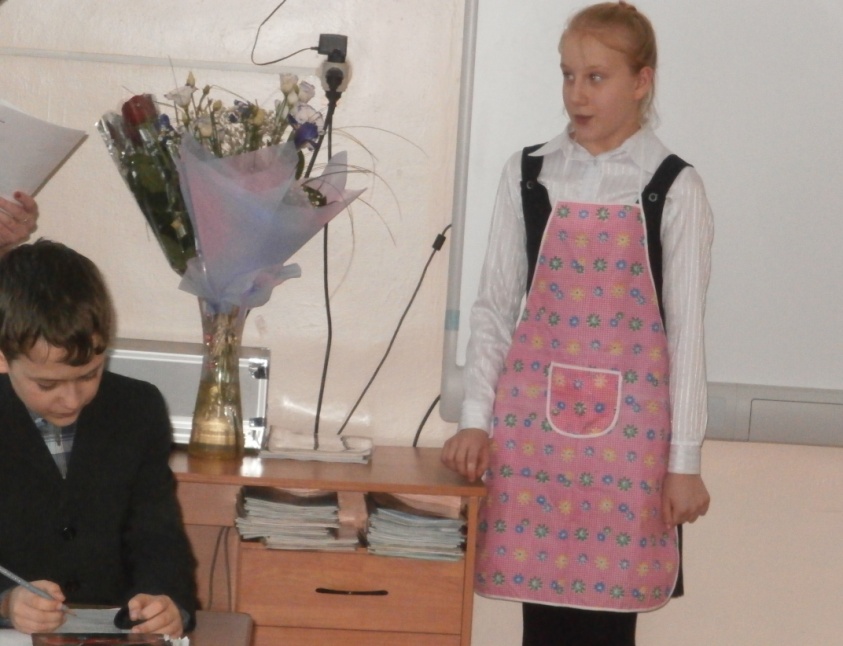 Сценка: «Мальчик Витя и мама»
ВЕДУЩАЯ: Витек
Склонился над столом
И сжал виски руками.
Он сочиненье пишет:«КАК я помогаю маме».
То ручку погрызет Витек,
То засопит, угрюмый.
Названье есть,
А дальше что?
Попробуй-ка, придумай!
Но тут из кухни мама вдруг
Негромко сына кличет:МАМА: Витюнчик!
Сбегай в магазин.
Мне соли бы и спичек.ВИТЯ: Идея!..
ВЕДУЩАЯ: …подскочил Витек
И маме крикнул:ВИТЯ: Что ты!
Ведь я над сочиненьем бьюсь, еще полно работы!
ВЕДУЩАЯ: Примолкла мама.
И сынок
ВЕДУЩАЯ: В тетради вывел фразу:
ВИТЯ: – «Для мамы что-нибудь купить всегда бегу я сразу…»
Вот приоткрыла мама дверь:МАМА: – Витюня, ты мне нужен.
Я – в магазин.
Почисть пока
Картошечки на ужин!ВИТЯ: – Еще чего?!
ВЕДУЩАЯ: Вскричал Витек, –
ВИТЯ: Мне даже слушать тошно!
Тут – сочинение, а ты
С какой-то там картошкой...ВЕДУЩАЯ: Исчезла мама.
А сынок
В тетради подытожил:ВИТЯ: – «Я завтрак маме сам варю.
Обед и ужин – тоже…»10 ученик.Вот и закончилась зима!От такого счастьяВоробьи сошли с ума – Всем горланят: «Здрасьте!Здравствуй, солнце! Чик-чирик!Капайте, сосульки! –Воробьиный слышен крик в каждом переулке.                                                 Игра на флейте.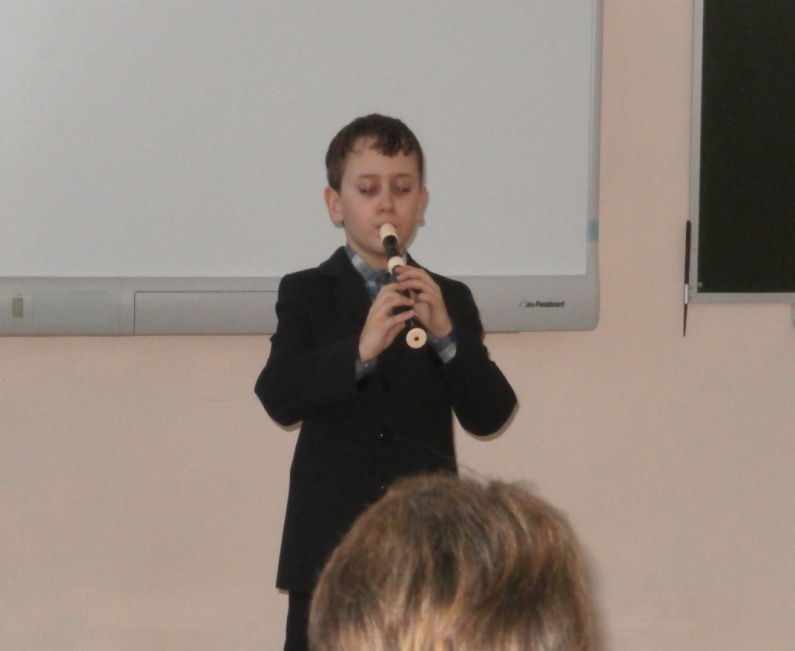 11 ученик.Звенят ручьи весенниеИ подпевают нам.Кричат грачи проворные,Рассевшись по ветвям. Все ярче светит солнышкоВ честь наших добрых мам.12 ученик.Мама, очень – оченьЯ тебя люблю!Так люблю, что ночьюВ темноте не сплю.Вглядываюсь в темень,Зорьку тороплюЯ тебя все время,Мамочка, люблю!Вот и зорька светит,Вот уже рассвет.Никого на светеЛучше мамы нет!Частушки.Частушка 13Дорогие наши мамы,Мы частушки вам споем.Поздравляем с 8 МартаИ привет большой вам шлем.Частушка 14.Я сегодня нарядиласьВ сарафан с иголочки.Полюбуйтесь-ка, ребята,На мои оборочки.Частушка 15.Я мальчишка боевой,Боевым остануся.Ох! И трудно тому будет,Кому я достануся!Частушка 16.Ой, спасибо тебе, мама,Что такою родила:Озорною, боевою – И назвала Настею!Частушка 17.Говорит лентяйке мать:- Убери свою кровать!- Я бы, мама убрала,Только я еще мала.Частушка 18.Вова пол натер до блеска,Приготовил винегрет.Ищет мама: что же делать,Никакой работы нет.Частушка 19.Мы веселые подружки,Мы танцуем и поем,А сейчас мы вам расскажем,Как мы с мамами живем.Частушка 20.Галя вымыла полы,Катя помогала,Только жалко, мама сноваВсе перемывала.Частушка 21.Папа мне решил задачу,В математике помог,Мы потом решали с мамойТо, что он решить не смог.Частушка 22.Наша мама на работеТрудится, старается,Ну а папа – безработный Дома убирается.Частушка 23.Чтобы мама удивилась,Мы сготовили обед,Почему-то даже кошкаУбежала от котлет.Частушка 24.Мы вам спели, как сумели,Мы ведь только дети,Только знаем наши мамы – Лучшие на свете.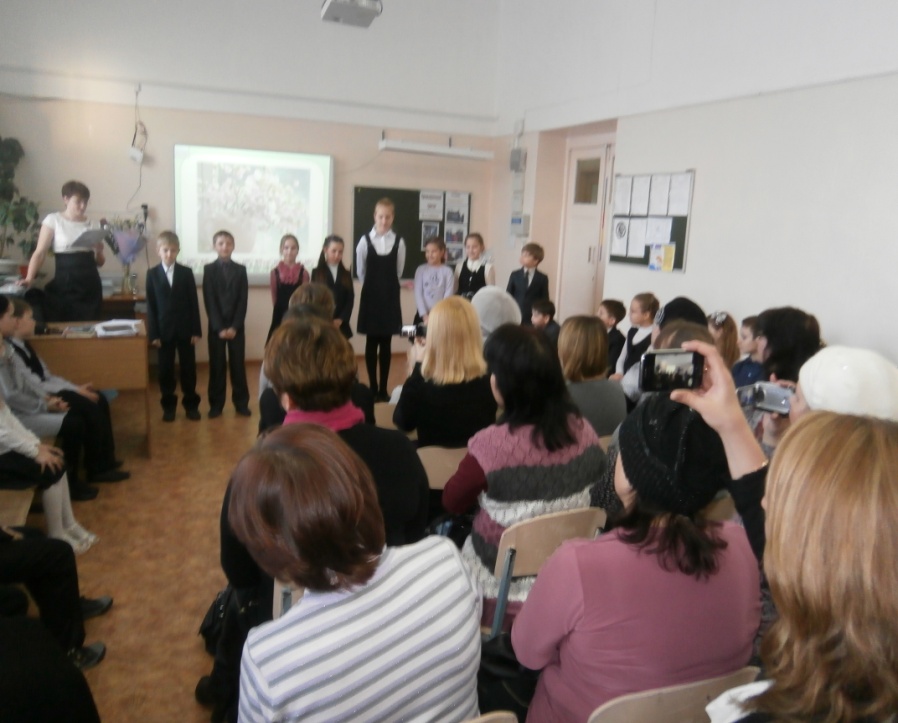 25 ученик.Наша мама на работе,На работе старший брат.- Сколько у тебя заботы! – Мне соседи говорятЯ решил за дело взятьсяЕсли мамы дома нет,Должен кто-то постаратьсяПриготовить нам обед.Я посуду перемою,И порядок наведу:Все тетрадки, все игрушкиЯ на место уберу.Мам с братом скажут: «Знаем:Не парнишка – просто клад!В этом доме есть хозяин,Хоть и ростом маловат».26 ученик.У мамы – работа, у папы – работа,У них для меня остается суббота.А бабушка дома всегда,Она не ругает меня никогда!Усадит, накормит:- Да ты не спеши.Что там стряслось у тебя?Расскажи!27 ученик.Бабушка нашаОчень добра.Бабушка нашаСтала стара.Много морщинокУ бабушки нашей – С ними онаЕще лучше и краше.Если любимая кукла больнаВылечит куклу сразу она.28 ученик.Стучится почта  тут и там,Проснулась почта рано.И есть у нас для наших мам Такая телеграмма:«Весна идетСтремится к нам,И набухают почки,Мы поздравляем наших мамЖелаем счастья (точка)».29 ученик.Пусть звенят повсюду песниПро любимых наших мам,Мы за все, за все, родные,Говорим: «Спасибо вам»!Пусть женский день никогда не кончается!Пусть в Вашу честь поют ручейки,Пусть солнышко Вам улыбается,Пусть исполняются Ваши мечты!30 ученик.Пусть в делах всегда и всюдуВам сопутствует успех!И сегодня  в праздник светлыйБудьте Вы счастливей всех!С праздником светлым,С праздником ясным,С праздником нежным,Чудесным, прекрасным,С праздником ласки,Любви и вниманияС праздником женского очарования!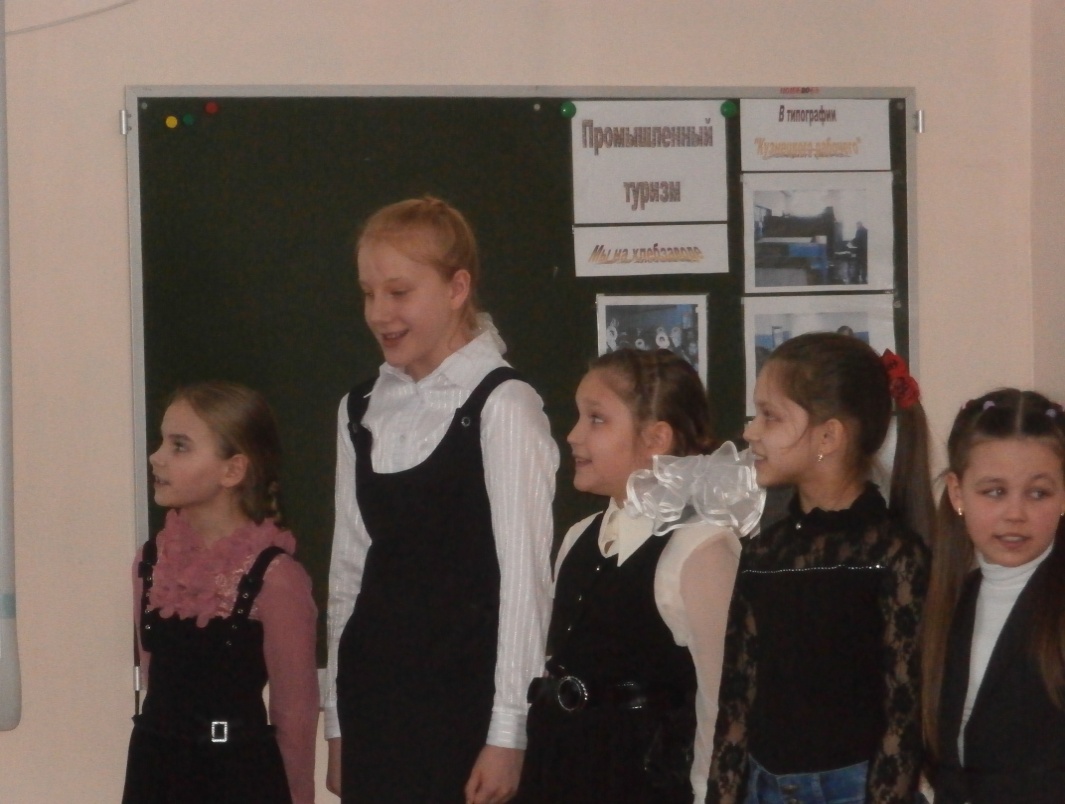 Песня для мамы ( исполнение девочками)Во время чтения последней строки стихотворения все мальчики класса становятся на одно колено.Ученики дарят подарки мамам, бабушкам                                                            2014г